彰化縣南興國民小學112年全民國防教育網站運用宣導資料紀錄表承辦人：黃玉妃            單位主管：黃明華              校長：王有煌 主題全民國防教育網站運用校網宣導宣導全民國防教育網站運用校網宣導宣導全民國防教育網站運用校網宣導宣導日期112年11月起112年11月起112年11月起主講人校網連結http://www.nses.chc.edu.tw/校網連結http://www.nses.chc.edu.tw/校網連結http://www.nses.chc.edu.tw/對象全校親師生人數750宣 導（活動）綱 要■本校已於學校網站設置連結至國防部全民國防教育全球資訊網（http://aode.mnd.gov.tw/)■本校已於學校網站設置連結至(新版)本縣全民國防教育資源網站（https://www.ndea.chc.edu.tw/index.php)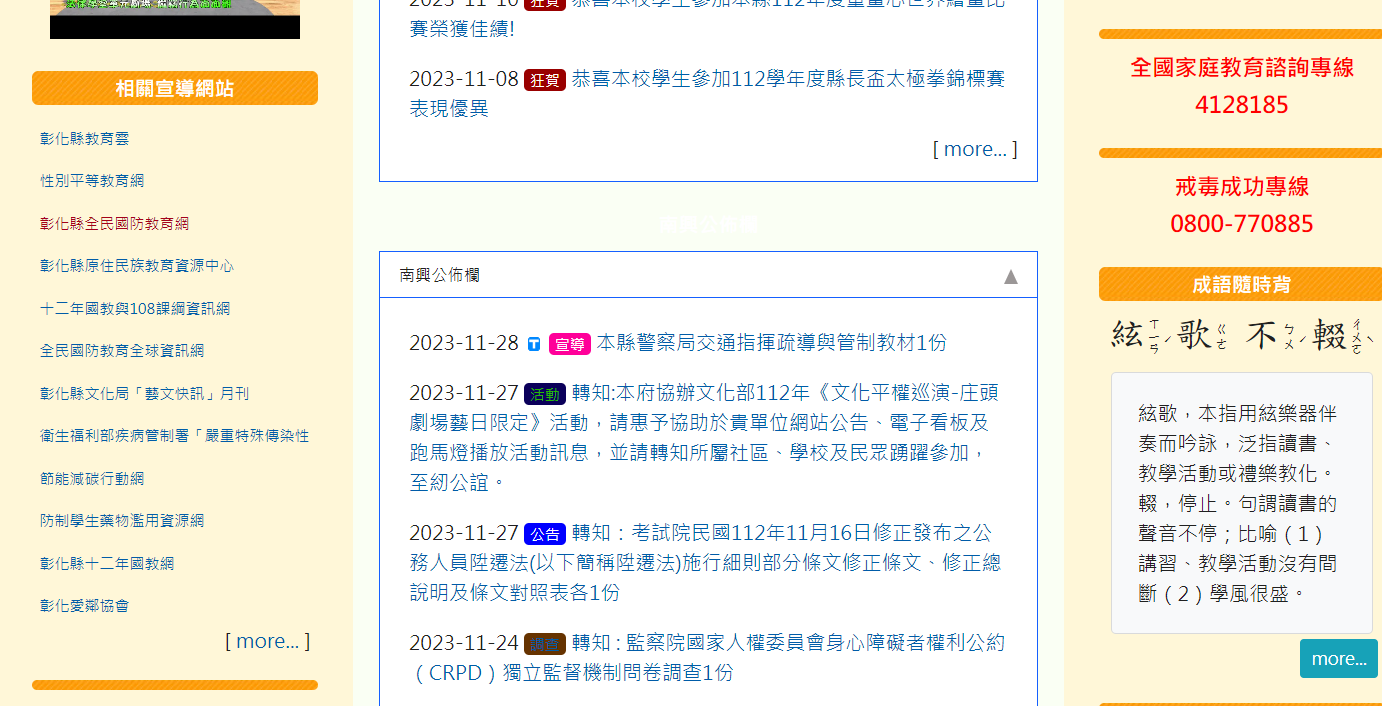 ■本校已於學校網站設置連結至國防部全民國防教育全球資訊網（http://aode.mnd.gov.tw/)■本校已於學校網站設置連結至(新版)本縣全民國防教育資源網站（https://www.ndea.chc.edu.tw/index.php)■本校已於學校網站設置連結至國防部全民國防教育全球資訊網（http://aode.mnd.gov.tw/)■本校已於學校網站設置連結至(新版)本縣全民國防教育資源網站（https://www.ndea.chc.edu.tw/index.php)成  果  照  片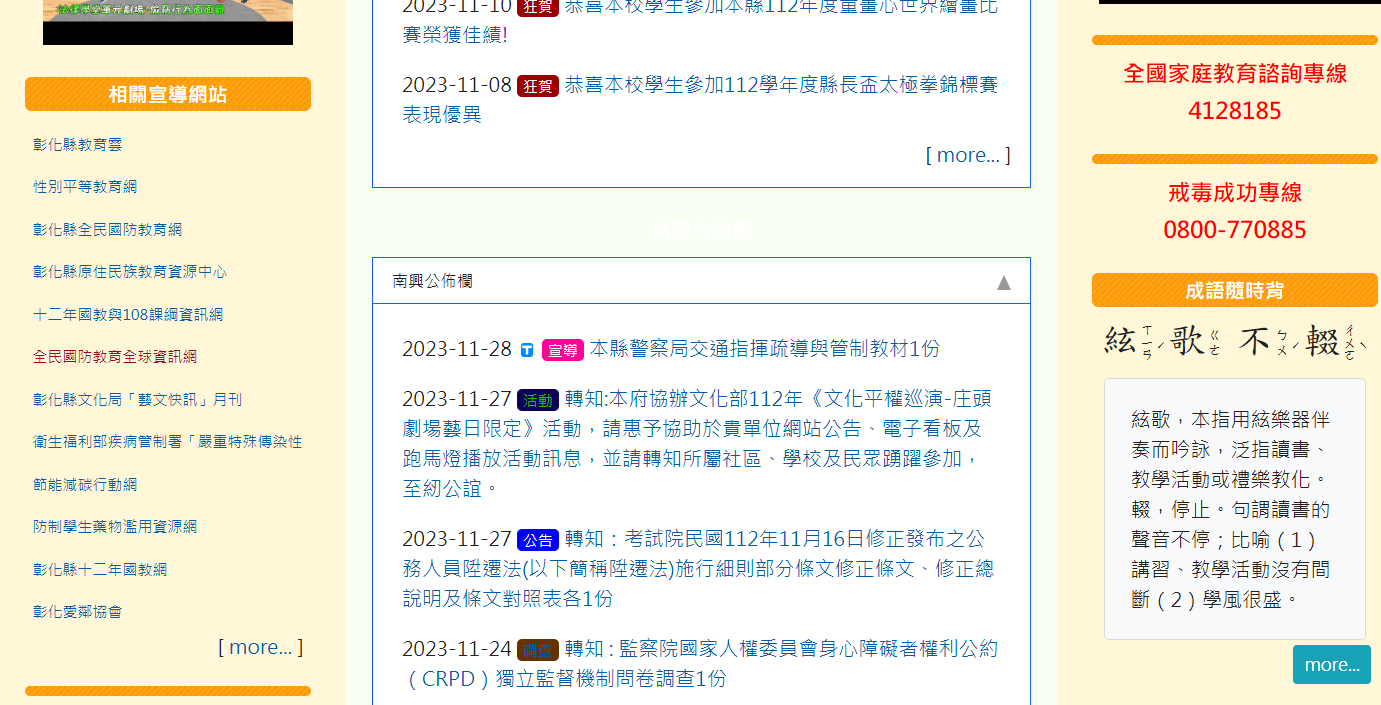 